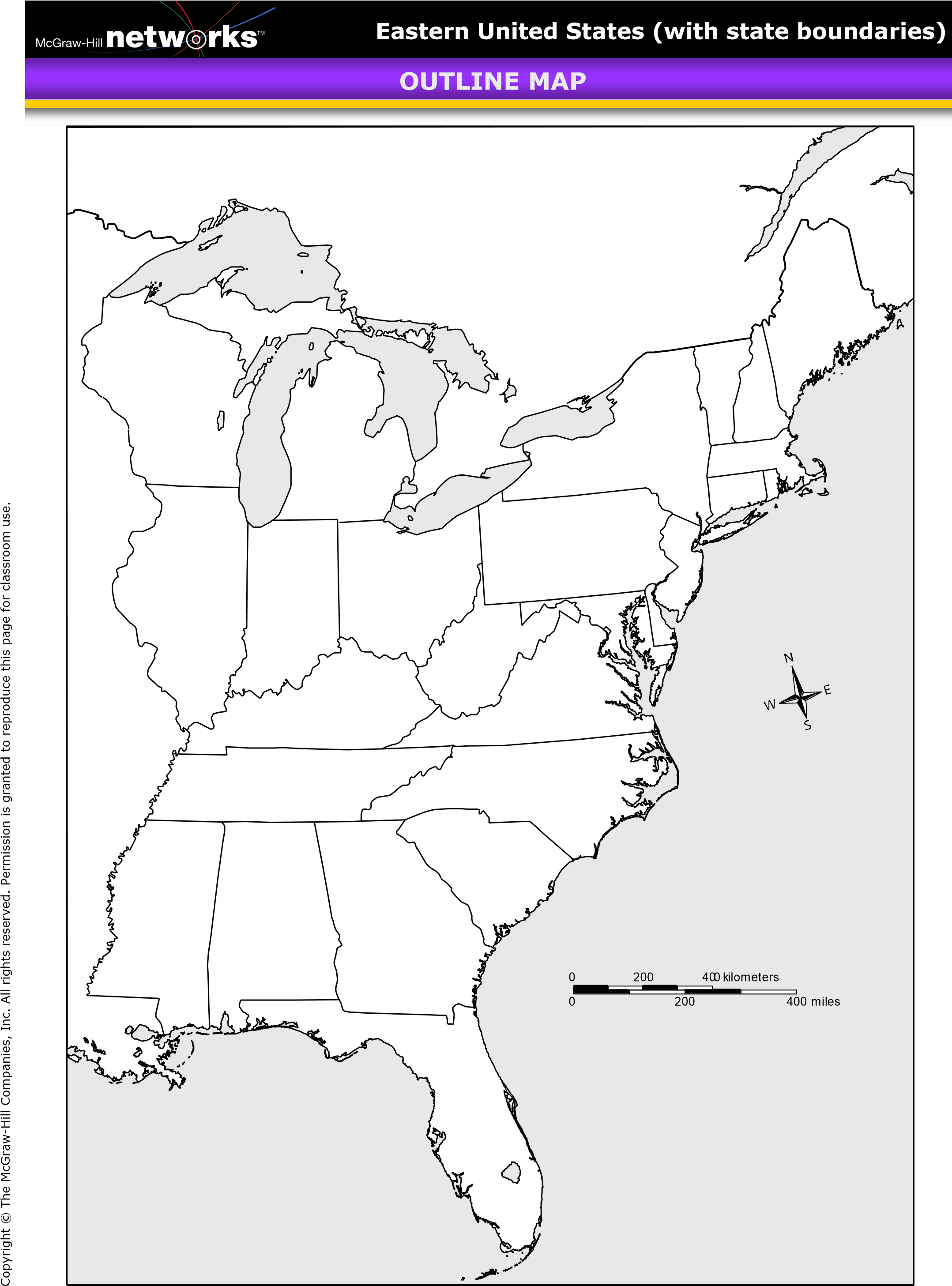 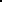 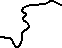 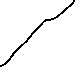 RUBRIC FOR MAP OF THE COLONIESInstructions:  Complete the following instructions using your text took or other online resources.Textbook pages: RA 4,5, 7, & 9 and pages: 67, 71, 76.Online textbook: “Atlas Tab” choose U.S. maps.Online textbook: Chapter 3, Sections 2, 3, & 4. _____ 13 	Label all 13 colonies, abbreviations are acceptable (some borders of colonies may vary). DO NOT COLOR INDIVIDUAL COLONIES _____ 6 	Color each of the land areas.  COLOR EACH AS INSTRUCTED		Color Yellow: New England Colonies
	Color Green: Middle Colonies
	Color Orange: Sothern Colonies
	Color Blue: Spanish Florida
	Color Red: Canada
	Color Tan: All areas not labeled_____ 7 	Label the following bodies of water: Each of the 5 Great Lakes, 1 Ocean, & 1 Gulf.  
DO NOT COLOR WATER_____ 6 	Trace & label with a blue pen the following rivers: Mississippi River, Ohio River, and the St. Lawrence River_____ 2 	Draw in (^^^^^^) to resemble mountains and label the Appalachian Mountains_____ 16 	Locate & label the following cities by placing a dot at their location: Boston- MA, Salem- MA, Plymouth- MA, Providence- RI, Hartford- CT, New York City- NY, Philadelphia- PA, Baltimore- MD, Washington D.C., Jamestown- VA, Raleigh- NC, Charleston- SC, Savannah- GA, St. Augustine- FL_____ 50 POINTS_____ -5 NOT COLORED_____ -5 NOT NEAT